Allegato A/9Spett.le     Ente Basilica Santuario diSan Michele ArcangeloVia Reale Basilica, 127Monte Sant’Angelo (FG)Il sottoscritto ……………..………………………………………………………………………………………………………………….. 
nato a ………………………………..……………………………………..……..…   Prov. ……….   il ………………………………..in qualità di …………………………………...……………………………………………………………………………..…………….…dell’impresa .………………………………………….……………………………………………..……………………………………….con sede nel Comune di ………………………………………………………..…   Prov. ….…   Stato ……………………….Via/Piazza ………………………………………….....……………………………………………….…..…………..   n. ….…..……...con codice fiscale: ……………...………………………….…..   Partita IVA: ………………………………………………………SOGGETTO CHE PARTECIPA ALLA GARA IN OGGETTO NELLA SUA QUALITÀ DI:(barrare la casella che interessa) Impresa individuale (D.Lgs. 50/2016 art. 45 – comma 2 - lett. a); Società, specificare tipo _______________________________; Consorzio fra società cooperativa di produzione e lavoro (D.Lgs. 50/2016 art.45 – com. 2 - lett. b); Consorzio tra imprese artigiane (D.Lgs. 50/2016 art. 45 – comma 2 - lett. b); Consorzio stabile (D.Lgs. 50/2016 art. 45 – comma 2 - lett. c); Mandataria di un raggruppamento temporaneo (D.Lgs. 50/2016 art. 45 – comma 2 - lett. d); Mandataria di un consorzio ordinario (D.Lgs. 50/2016 art. 45 – comma 2 - lett. e); Aggregazione di imprese di rete (D.Lgs. 50/2016 art. 45 – comma 2 - lett. f); dotata di un organo comune con potere di rappresentanza e di soggettività giuridica; dotata di un organo comune con potere di rappresentanza ma priva di soggettività giuridica; dotata di un organo comune privo del potere di rappresentanza o se la rete è sprovvista di organo comune, ovvero, se l’organo comune è privo dei requisiti di qualificazione richiesti per assumere la veste di mandataria; GEIE (D.Lgs. 50/2016 art. 45 – comma 2 - lett.g);in merito ai sub-elementi relativi all’offerta tecnica,PRESENTA IL PROGETTO TECNICO ALLEGATO costituito dai seguenti elaborati:____________________________________________________________Data ________________N.B./1: In caso di raggruppamento temporaneo di concorrenti o consorzio ordinario di concorrenti, non ancora costituiti, ai fini della sottoscrizione in solido dell’offerta, in rappresentanza dei soggetti concorrenti mandanti.firma _____________________________ per l’Impresa ___________________________________(timbro e firma leggibile)firma _____________________________ per l’Impresa ___________________________________(timbro e firma leggibile)N.B./2: Alla presente dichiarazione deve essere corredate da fotocopia, non autenticata, di documento di identità in corso di validità del soggetto firmatario.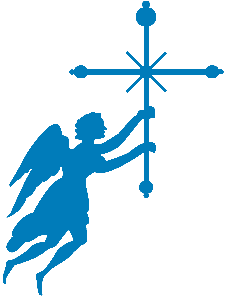 Ente BASILICA SANTUARIO DISAN MICHELE ARCANGELOSTAZIONE APPALTANTEVia Reale Basilica n. 127 – 71037 Monte Sant’Angelowww.santuariosanmichele.itPEC: basilicasantuariosanmichele@pec.it    RUP: p.ladislao@santuariosanmichele.itBando di GaraProcedura negoziata, ai sensi degli art. 63 del d.lgs. 50/2016 e dell’art. 1 comma 2 lettera b) del dl 76/2020, convertito in legge n. 120/2020, per l’affidamento dei Lavori di valorizzazione e fruizione della Basilica Santuario di San Michele Arcangelo in Monte Sant’Angelo: “Il Santuario di San Michele Arcangelo: nuovi percorsi per il pellegrino tra fede e storia”.C.U.P.E76J19000050002C.I.G.865660479AOFFERTA TECNICA (BUSTA B – DOCUMENTAZIONE AMMINISTRATIVA) tipo orizzontale tipo verticale tipo verticale tipo misto costituito costituito non costituito non costituito costituito non costituitoFirma__________________________(timbro e firma leggibili)